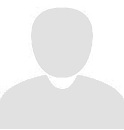 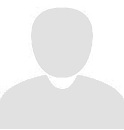 Exchange Period Fill the following tables Check appropriate boxAdditional documents to enclose to the completed application form: Learning Agreement (Note, changes may occur)Transcript of Records (in English) Motivation Letter (max. 1 page)Proof of Language Qualification confirming your skills in English (minimum B2 according to CEFR is recommended)Copy of Passport or National Identity Card (does not apply to Virtual Exchange students)Copy of European Health Insurance Card or other insurance certificate (does not apply to Virtual Exchange students)only for Music Studies: Demo-TapeCentria University of Applied Sciences has to collect and store your personal data in order to manage your application and enable your exchange in Finland. Centria UAS will treat your data according to the general data protection regulation (GDPR).By signing this document, I give my consent that Centria UAS can keep my personal data for administrative purposes in order to enable my exchange.Sign by yourself and have your Coordinator sign the document after printingWhen all documents are signed and gathered, scan them into one pdf file and send them to the following email prior the deadline (1st of june or 1st of november):INCOMING@CENTRIA.FIFor any additional information, please visit: https://net.centria.fi/en/education/incoming-exchange-students/ PERSONAL INFORMATIONPERSONAL INFORMATIONFirst Name:Family Name:Date of Birth (dd/mm/yyyy):Sex:Nationality:Home Address:Postal Code:City:Country:Phone Number: Email:WhatsApp Number (if possible):HOME INSTITUTIONHOME INSTITUTIONName of Home Institution:Erasmus Code (if applicable):Educational Level:Name of Mobility Coordinator:Work Address:Postal Code:City:Country:Phone Number: Email:STUDY EXCHANGE PROGRAMMESTUDY EXCHANGE PROGRAMMESTUDY EXCHANGE PROGRAMMEKokkolaBusiness Management KokkolaEnvironmental Chemistry and TechnologyKokkolaIndustrial ManagementKokkolaInformation TechnologyKokkolaMusic PedagogyKokkolaNursingOnlineVirtual ExchangeWORK PLACEMENTWORK PLACEMENTWORK PLACEMENTKokkolaNursingCentria Research and Development (please specify project)ProjectOther (please specify)ADDITIONAL INFORMATIONDo you have any disabilities or needs that require extra assistance from Centria?    Do you wish Centria to reserve an apartment to you?     Do you have special wishes concerning the accommodation?         If yes, what wishes? EMERGENCY CONTACT INFORMATIONEMERGENCY CONTACT INFORMATIONEmergency Contact Person’s Name:Home Address:Postal Code:Country:Phone Number:Email:SIGNATURESStudentStudentPlace and DatePlace and DateInternational Coordinator of home institutionInternational Coordinator of home institutionPlace and DatePlace and Date